REPAS DU FOOTBALL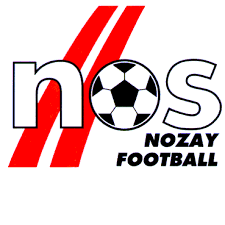 Le repas du football aura lieu le samedi 20 Octobre 2018, à partir de 19h30, à la salle des étangs de Nozay.Cette année, pour réserver vos places, veuillez nous retourner le coupon ci-contre complété, accompagné du règlement sous enveloppes avant le 10 Octobre 2018 :Au stade à votre coordinateur ou au secrétariat le mercredi après midiChez Angélique Doucet 1 bis rue de la renardière NozayNous vous donnerons ensuite les tickets correspondants sur place, à l’entrée de la salle.-------------------------------------------------------------------------------------------------------------------------------------------------------BON DE COMMANDENom et prénom : …………………………………………………………………………………………....Catégorie de votre enfant : …………………………………………………………………………………..